«...Voyager est source d’expérience...»«Une belle aventure nous attends ou chaque jour nous mettrons à l’épreuve nos compétences durement apprise toutes ses années. Sur notre route nous rencontrerons les traceurs outre-manche qui sympathiquement nous ferons visiter leur ville en mode Parkour, certains nous hébergerons afin de créer une réelle amitié.»
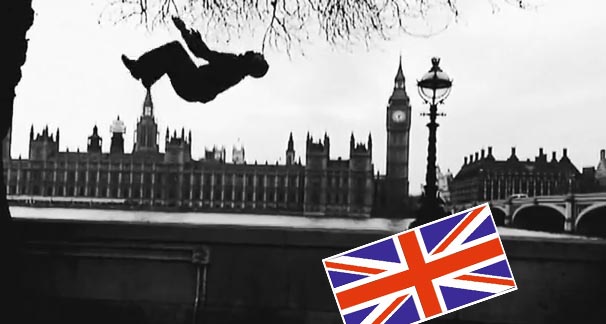 Coût total 560 € :- Remise Saïmiri : 140 €
- Budget repas à prévoir  : 150 € environ
	à gérer sois-même ou par les encadrantsPrix 280 € 
A régler avant le 30 juin !PROGRAMME. Jour 1 - Brighton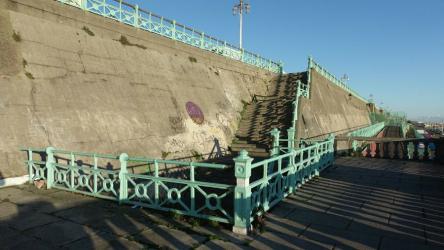 Avion Bale > Gatwick :		7h00 > 7h30Train Gatwick > Brighton :	9h30 > 10h12Hotel Smart Sea View - Dortoir9-12 St Catherines Terrace Hove, East Sussex BN3 2RZ, United Kingdom
Tél. : 01273 227 497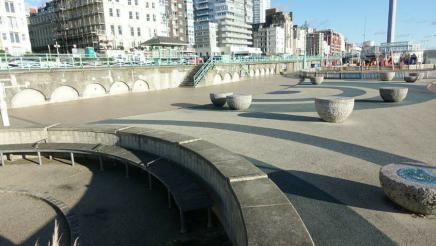 . Jour 2 et 3 - BournemouthTrain Brighton > Bournemouth :	7h32 > 10h00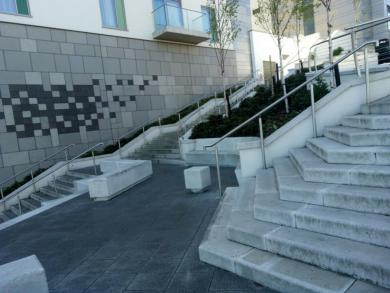 Auberge : Baggies backpackers
10 Fir Vale Road, Bournemouth, BH1 2JW
+44 (0) 1202 979050 . Jour 4 - GuildfordTrain Bournemouth > Guildford :	7h26 > 9h24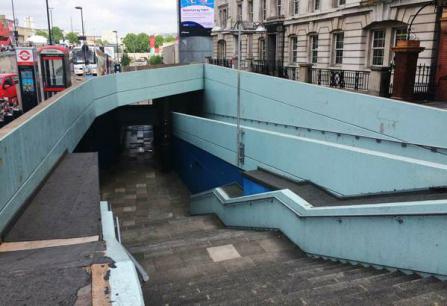 Hotel
Travelodge Guildford
Woodbridge Meadows, Guilfod
Tél. : 08719 846 295. Jour 5 et 6 - LondonTrain Guildford > London Victoria :	7h20 > 8h24Auberge de jeunesse - DortoirRestup London172 New Kent Road
Tél. : +44 20 3642 4549. Jour 7 - Slough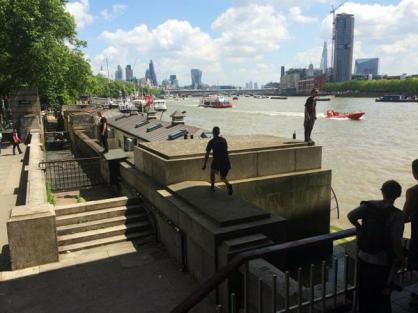 Train London Victoria > Slough :	7h20> 8h27Hotel
Travelodge Langley
399 London Road
Tél. : 08715 591844. Jour 8 - St AlbansTrain Slough > St Albans City :	7h00 > 8h25Hotel
St Alabans City Centre Hotel
1 adelaide Street
Hertfordshire AL3 5BH
Tél. : 0871 527 9464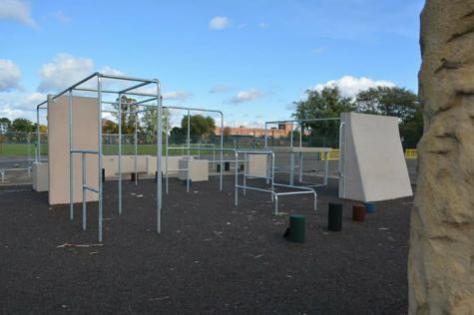 . Jour 9 - Retour à la maisonTrain Slough > Luton airport :	7h59 > 8h26Avion Luton airport > Bale :		10h40 > 13h20CARTE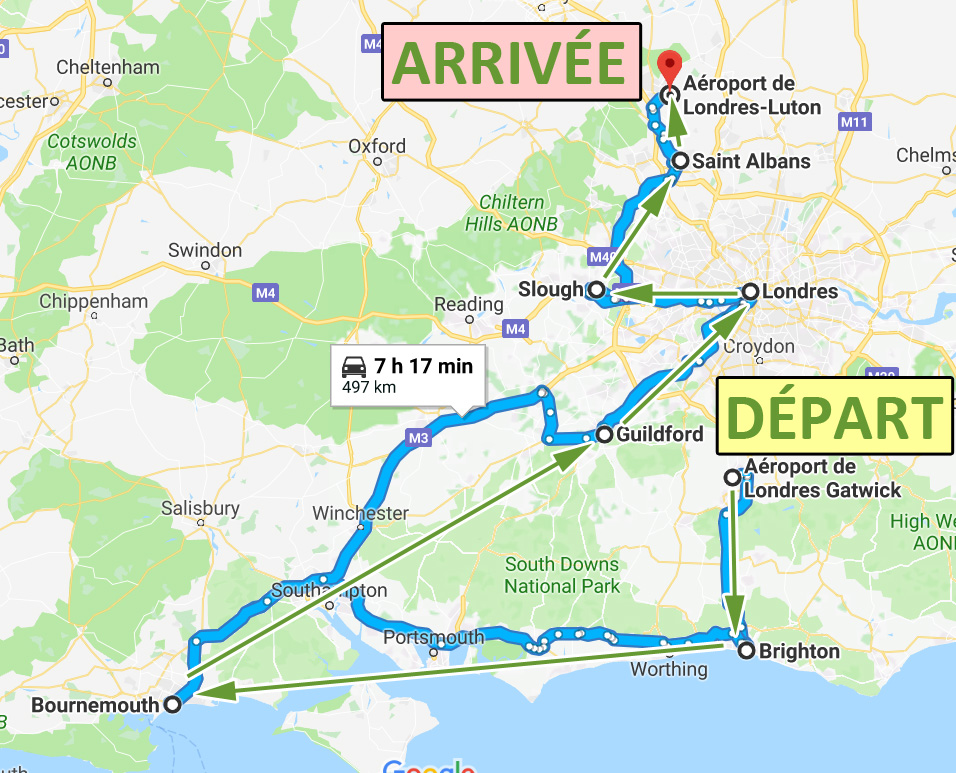 INFOSResponsable séjour :Association Saïmiri Parkour
Présidente : Bénédicte Siney - 06.62.17.58.36
Encadrant : Rémy Lebouc - 06.63.46.93.16A prévoir :Vêtement de rechange
Nécessaire hygiène
Carte d’identité
Argent de poche
CawetBUDGET561,52 €Hotel176,00 €Prix/nuitNb nuitPrixBrighton : Smart Sea View - Dortoir10,00 €110,00 €Bournemouth : Baggies Backers - Dortoir24,00 €248,00 €Guildford : Travelodge - Chambre32,00 €132,00 €London : Restup London - Dortoir25,00 €250,00 €Slough : Travellodge Langley19,00 €119,00 €St Albans : City center Hotel17,00 €117,00 €Bouffe144,00 €Prix/repasnb repasMagasin6,00 €24Transport France/Angletterre - Avion90,00 €Aller : mardi 14/08 - 7h00 - Bale > Gatwick52,00 €Retour : Mercredi 22/08 - 10h40 - Luton > Bale38,00 €Transport sur place - train151,52 €14/08 : Gatwick airport > Brighton10,53 €15/08 : Brighton > Bournemouth26,69 €17/08 : Bournemouth > Guildford53,02 €18/05 : Guildford > London16,04 €20/08 : London > Slough15,08 €21/08 : Slough > St Albans20,35 €22/08 : St Albans > Luton Airport9,81 €